Winkelpaare Übungen = 35°     Wie groß ist der Winkel ?    _________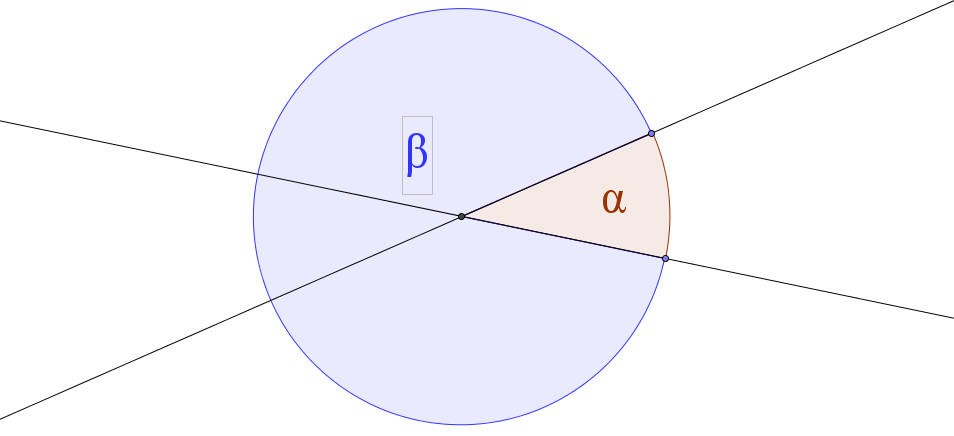 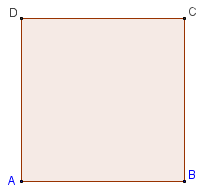     Ein Quadrat hat 4 ___________________ Winkel. Die Summe aller 4 Winkel beträgt  _____________ .Berechne die Größe der gesuchten Winkel!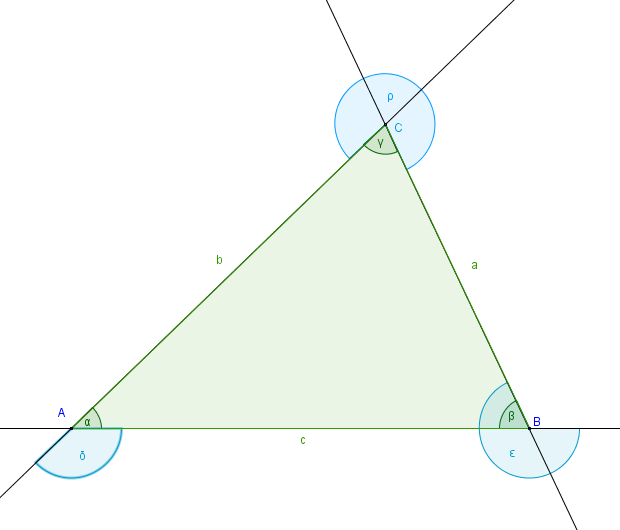  = 44° = = 65° = = 81° =